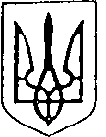 УКРАЇНАБільшівцівська селищна радаV сесія VIІI скликанняРІШЕННЯвід 28 травня  2021 року                                                                  смт. Більшівці№ 809Про Бюджетний регламентБільшівцівської селищноїтериторіальної громади Відповідно до статті 26 Закону України «Про місцеве самоврядування в Україні», Бюджетного кодексу України та з метою упорядкування процесів формування та використання фінансових ресурсів для забезпечення завдань та функцій, що здійснюються Більшівцівською селищною територіальною громадою протягом бюджетного періоду, а також регламентації взаємовідносин між різними учасниками бюджетного процесу,  враховуючи пропозиції постійної комісії селищної ради з питань планування фінансів, бюджету, соціально-економічного розвитку, селищна рада вирішила:1. Затвердити Бюджетний регламент Більшівцівської селищної територіальної громади, додається.2. Оприлюднити дане рішення на офіційному сайті громади.3.   Контроль за виконанням даного рішення покласти на постійну комісію селищної ради з питань планування фінансів, бюджету, соціально-економічного розвитку.Більшівцівський селищний голова 			         	   Василь Саноцький                                                 ЗАТВЕРДЖЕНО:       рішенням V сесії VIІI скликання                                                                                        Більшівцівської селищної ради                          від 28 травня 2021 року № 809БЮДЖЕТНИЙ РЕГЛАМЕНТБільшівцівської  територіальної громадиСтаття 1. «Бюджетний регламент Більшівцівської селищної територіальної громади» (надалі – Бюджетний регламент) визначає порядок подання депутатами місцевих рад пропозицій, а також організаційно-процедурні питання з підготовки, складання, розгляду, затвердження, виконання, контролю, внесення змін та звітності щодо бюджету Більшівцівської  селищної територіальної громади.Стаття 2. Метою Бюджетного регламенту є упорядкування процесів (механізму) формування та використання фінансових ресурсів для забезпечення завдань і функцій, що здійснюються Більшівцівською селищною радою, її виконавчими органами і підрозділами протягом бюджетного періоду, а також регламентації взаємовідносин між різними учасниками бюджетного процесу.Стаття 3. Бюджетний регламент розроблений відповідно до Конституції України, Бюджетного кодексу України, Податкового кодексу України, Законів України «Про місцеве самоврядування в Україні», «Про засади державної регуляторної політики у сфері господарської діяльності», «Про статус депутатів місцевих рад», «Про службу в органах місцевого самоврядування», «Про доступ до публічної інформації» та інших нормативно-правових актів України, що регулюють бюджетні відносини. Стаття 4. Бюджетний регламент містить:4.1. порядок підготовчих робіт з підготовки проєкту рішення ради про бюджет;4.2. порядок складання проєкту бюджету (підготовка проєкту рішення про бюджет та додатків до нього);4.3.порядок розгляду проєкту бюджету;4.4.порядок затвердження бюджету та особливості його виконання у разі несвоєчасного прийняття;4.5. порядок виконання бюджету;4.6. порядок контролю за виконанням бюджету;4.7. порядок внесення змін до бюджету;4.8. порядок подання звітності про виконання бюджету.Стаття 5. Вихідні матеріали для складання проєкту бюджету:5.1. доведені Міністерством фінансів України особливості складання розрахунків до проєкту бюджету на наступний бюджетний період;5.2.доведені Міністерством фінансів України типові форми бюджетних запитів та інструкції щодо їх заповнення;5.3.доведені Міністерством фінансів України розрахунки прогнозних обсягів міжбюджетних трансфертів, методика їх визначення, організаційно-методологічні вимоги та інші показники щодо складання проєкту бюджету, а також пропозиції щодо форми проекту рішення про бюджет (типова форма рішення);5.4. доведені Кабінетом Міністрів України (визначені схваленим у другому читанні проектом закону про Державний бюджет України) показники міжбюджетних відносин (включаючи обсяги міжбюджетних трансфертів) і текстові статті, а також організаційно-методологічні вимоги щодо складання проєкту бюджету;5.5. доведені Кабінетом Міністрів України показники нормативів відрахувань від загальнодержавних податків і зборів, сум дотацій і субвенцій, вилучення коштів;5.6. матеріали, надані управліннями і відділами виконавчих органів ради;5.7. бюджетні запити керівників закладів та управлінь за галузями;5.8. депутатські запити, запитання, звернення та відповіді на них, пов’язані з фінансуванням програм соціально-економічного та культурного розвитку Більшівцівської селищної територіальної громади, інших цільових програм, а також із складанням бюджету;5.9. результати зустрічей депутатів з представниками громад сіл, селищ, ініціативних груп, органів самоорганізації населення, ОСББ тощо;5.10. результати опитування громадської думки (через усні опитування, електронні петиції), здійснюваних як органами самоврядування і їх представниками, так і іншими особами;5.11.звернення дорадчих груп громадян та громадських організацій;5.12.заяви, пропозиції та рекомендації всіх учасників бюджетного процесу до проєкту бюджету;5.13.граничні обсяги, фактичні та прогнозні показники надходжень до бюджету і соціально-економічного розвитку Більшівцівської селищної територіальної громади;5.14. попередній прогноз доходів і витрат бюджету на наступний рік та порівняльна таблиця прогнозних показників з аналогічними показниками та попередні 3 роки.Стаття 6. Проєктом рішення про бюджет визначаються:6.1. загальні суми (з розподілом їх на загальний та спеціальний фонди):- доходів (податкових, неподаткових та інших надходжень на безповоротній основі, включаючи трансферти, плату за надання адміністративних послуг, власні надходження бюджетних установ),- видатків (коштів, спрямованих на здійснення програм та заходів, передбачених бюджетом),- фінансування бюджету;6.2. граничні обсяги:- річного дефіциту (профіциту) бюджету в наступному бюджетному періоді (бюджет може прийматись з дефіцитом по загальному фонду шляхом внесення змін до рішень про бюджет за результатами річного звіту про виконання бюджету за попередній бюджетний період виключно на суми вільного залишку бюджетних коштів),- боргу на кінець наступного бюджетного періоду,- надання гарантій, а також повноваження щодо надання таких гарантій;6.3. доходи бюджету за бюджетною класифікацією (у додатку до рішення);6.4. фінансування бюджету за бюджетною класифікацією (у додатку до рішення);6.5. бюджетні призначення головним розпорядникам коштів бюджету за бюджетною класифікацією з обов’язковим виділенням видатків споживання (з них видатків на оплату праці, оплату комунальних послуг і оплату енергоносіїв) та видатків розвитку (у додатках до рішення);6.6. бюджетні призначення міжбюджетних трансфертів (у додатках до рішення);6.7. розмір оборотного залишку коштів бюджету;6.8. додаткові положення, що регламентують процес виконання бюджету;6.9. перелік захищених видатків бюджету, визначених на підставі статті 55 Бюджетного кодексу України;6.10. повноваження виконавчих органів ради щодо виконання бюджету протягом бюджетного періоду.Стаття 7. Разом з проєктом рішення про бюджет подаються:7.1. пояснювальна записка до проєкту рішення, яка повинна містити інформацію та розрахунки згідно зі статтею 76 Бюджетного кодексу України;7.2. прогноз бюджету на наступні за плановим два бюджетні періоди, підготовлений відповідно до статті 21 Бюджетного кодексу України;7.3. проєкт показників зведеного бюджету, який включає показники бюджету;7.4. показники витрат бюджету, необхідних на наступні бюджетні періоди для завершення інвестиційних програм (проектів), що враховані в бюджеті, за умови якщо реалізація таких програм (проектів) триває більше одного бюджетного періоду;7.5. перелік інвестиційних програм (проектів) на плановий бюджетний період та наступні за плановим два бюджетні періоди;7.6. інформація про хід виконання бюджету у поточному бюджетному періоді та протягом останніх 3 років в табличній порівняльній формі;7.7. пояснення головних розпорядників, розпорядників бюджетних коштів до проєкту бюджету (подаються постійній комісії селищної ради з питань планування фінансів, бюджету, соціально-економічного розвитку, житлово-комунального господарства та комунальної власності);7.8. інформація щодо стану фінансового забезпечення програм соціально-економічного, культурного розвитку та інших цільових програм, прийнятих Більшівцівською  селищною радою;7.9. подання виконавчих органів Більшівцівськгої селищної ради про винесення на розгляд сесії Більшівцівської селищної ради питання про затвердження бюджету на відповідний рік;7.10. таблиця порівняння поданих бюджетних запитів та фактичного врахування їх в бюджеті;7.11. таблиця порівняння показників відповідно до матеріалів, перелік яких наведено в статті 5 цього Бюджетного регламенту та фактичного врахування їх в бюджеті;7.12. інші матеріали, обсяг і форму яких визначені розпорядженнями селищного голови.Стаття 8. Пояснювальна записка до проєкту рішення має містити:8.1. інформацію про соціально-економічний стан громади і прогноз її розвитку на наступний бюджетний період, покладені в основу проєкту бюджету;8.2. оцінку доходів бюджету з урахуванням втрат доходів бюджету внаслідок наданих Більшівцівською селищною радою податкових пільг;8.3.пояснення до основних положень проєкту рішення про бюджет, включаючи аналіз пропонованих обсягів видатків і кредитування за бюджетною класифікацією (тут же надаються бюджетні показники за попередній, поточний, наступний бюджетні періоди в розрізі класифікації видатків та кредитування бюджету);8.4.обґрунтування особливостей міжбюджетних взаємовідносин та надання субвенцій на виконання інвестиційних програм (проєктів);Стаття 9. При затвердженні бюджету враховуються:9.1. у першочерговому порядку потреби в коштах:- на оплату праці працівників бюджетних установ та органів місцевого самоврядування відповідно до встановлених законодавством України умов оплати праці та розміру мінімальної заробітної плати,- на проведення розрахунків за електричну та теплову енергію, водопостачання, водовідведення, природний газ та послуги зв'язку, які споживаються бюджетними установами (ліміти споживання енергоносіїв у натуральних показниках для кожної бюджетної установи встановлюються виходячи з обсягів відповідних бюджетних асигнувань);9.2. у повному обсязі цільові кошти, передбачені у складі видатків при визначенні міжбюджетних трансфертів між державним бюджетом та бюджетом (обсяги таких коштів зменшенню не підлягають).Стаття 10. Стадії бюджетного процесу, зміст робіт, виконавці та терміни виконання наведені в Додатку № 1 до цього Бюджетного регламенту.Більшівцівський селищний голова                                   Василь СаноцькийДодаток № 1до Бюджетного регламенту,затвердженого  рішенням V сесії VIІI скликання                                                                                        Більшівцівської селищної ради                          від 28 травня 2021 року № 809Стадії бюджетного процесу, зміст робіт, виконавці та терміни виконанняБільшівцівський селищний голова                                                                                             Василь  СаноцькийСтадії бюджетного процесуЗміст робітВиконавціТерміни виконанняПідготовча робота перед складанням проєкту рішення про бюджетУтворення робочої групи з питань формування проєкту рішення ради про бюджет та затвердження її складу:- Начальник фінансового відділу (керівник робочої групи)- Голова постійної комісії селищної ради з питань планування фінансів, бюджету, соціально-економічного розвитку (заступник керівника робочої групи)- Спеціаліст фінансового  відділу (секретар робочої групи)- Начальники відділів Більшівцівської селищної ради (члени робочої групи)- Голови постійних комісій Більшівцівської селищної ради;- Представники громадськості (члени робочої групи)Складання графіку засідань робочої групи та оприлюднення його на офіційному веб-сайті Більшівцівської  селищної радиКерівнику робочої групи надаються права залучати до її роботи спеціалістів відповідних структурних підрозділів виконавчих органів ради, керівників місцевих органів влади та органів місцевого самоврядування.За підсумками засідання виготовляються протоколи, які є обов’язковими до врахування при підготовці проєкту рішення ради про бюджет та додатків до нього.Виконавчі органи радиДо 01 серпняПідготовча робота перед складанням проєкту рішення про бюджетЗустрічі депутатів селищної ради та посадових осіб виконавчих органів селищної ради з громадянами Депутати селищної ради та посадові особи виконавчих органів селищної ради до 01 вересняПідготовча робота перед складанням проєкту рішення про бюджетПередача пропозицій від депутатів до робочої групи для врахування в роботі при складанні проєкту бюджетуДепутати селищної ради та посадові особи виконавчих органів селищної ради до 01 вересняПідготовча робота перед складанням проєкту рішення про бюджетАналіз депутатських запитів, запитань, звернень та відповідей на нихФінансовий  відділ, робоча групадо 01 вересняПідготовча робота перед складанням проєкту рішення про бюджетНаправлення депутатських запитів та звернень відповідним головним розпорядникам коштів для опрацювання та врахування при формуванні бюджетних запитівФінансовий  відділ, робоча групадо 01 вересняПідготовча робота перед складанням проєкту рішення про бюджетПідготовка проєкту рішення виконавчого комітету селищної ради про порядок складання проєкту бюджету на відповідний рік Фінансовий відділ Більшівцівської селищної радиДо 1 жовтняПідготовча робота перед складанням проєкту рішення про бюджетПроведення громадських слухань та обговорень програми соціально-економічного розвитку та пропозицій до проєкту бюджетуВисвітлення бюджетного процесу у ЗМІПідготовка заявок, пропозицій та рекомендацій до проєкту бюджетуФінансовий відділта Робоча групаНа будь-якому етапі складання і розгляду проекту міського бюджетуДо 15 вересняОтримання від Мінфіну України особливостей складання розрахунків до проєкту бюджету на наступний бюджетний період.Виконавчі органи(ч.1 ст.75 БКУ)квітень-вересеньЗатвердження Інструкції з підготовки бюджетних запитів до проекту бюджету. Доведення до головних розпорядників бюджетних коштів Інструкції з підготовки бюджетних запитів, типових форм бюджетних запитів, та форм розрахунків до бюджетних запитівФінансовий відділ селищної ради (ч.3 ст.75 БКУ)До 01 жовтняОтримання від Мінфіну України розрахунків прогнозних обсягів міжбюджетних трансфертів, методики їх визначення, організаційно-методологічних вимог та інших показників щодо складання проєкту бюджету, а також пропозицій щодо форми проєкту рішення про бюджет (типової форми рішення)Виконавчі органиУ тижневий строк з дня схвалення Кабінетом Міністрів України проекту закону про Державний бюджет України(ч.8 ст.75 БКУ)Отримання від Кабінету Міністрів України визначених (схваленим у другому читанні проектом закону про Державний бюджет України) показників міжбюджетних відносин (включаючи обсяги міжбюджетних трансфертів і текстових статей, а також організаційно-методологічних вимог щодо складання проекту бюджетуВиконавчі органиУ тижневий строк з дня прийняття проекту закону про Державний бюджет України у другому читанні(ч.9 ст.75 БКУ)Доведення виконавчим органам селищної ради відповідних обсягів субвенцій на здійснення державних програм соціального захистуВиконавчі органиУ триденний строк з дня отримання документів від Кабінету Міністрів України(ч.9 ст.75 БКУ)Складання проєкту бюджету(1 стадія бюджетного планування)Отримання від розпорядників нижчого рівня та одержувачів бюджетних коштів проектів кошторисів та розрахунків до них за функціональною і економічною класифікацією за формами, визначеними бюджетним відділом, та їх опрацюванняФінансовий  відділ-головні розпорядники бюджетних коштівДо 01 жовтняСкладання проєкту бюджету(1 стадія бюджетного планування)Розрахунок показників надходжень податків і зборів до бюджетуКалуське відділення Івно-Франківської  ОДПІГУ ДФС у Івано-Франківській області, фінансовий  відділ, відділ земельних ресурсів та екології селищної радиДо 05 жовтняСкладання проєкту бюджету(1 стадія бюджетного планування)Прогноз доходів і витрат бюджету на наступний рік та порівняння прогнозних показників з аналогічними показниками за попередній рікФінансовий  відділ селищної радиДо 08 жовтняСкладання проєкту бюджету(1 стадія бюджетного планування)Визначення граничних обсягів видатків на наступний рік для головних розпорядників коштів бюджетуФінансовий  відділ селищної радиДо 10 жовтняСкладання проєкту бюджету(1 стадія бюджетного планування)Доведення до розпорядників бюджетних коштів граничних обсягів видатківФінансовий  відділ селищної радиДо 12 жовтняСкладання проєкту бюджету(1 стадія бюджетного планування)Проведення консультацій з питання заповнення бюджетних запитівФінансовий  відділ селищної ради селищної ради До 20 жовтняСкладання проєкту бюджету(1 стадія бюджетного планування)Організація складання бюджетних запитів та подання їх Більшівцівській селищній раді у встановлені терміни. Забезпечення своєчасності, достовірності та змісту поданих Більшівцівській селищній раді, які мають містити всю інформацію, необхідну для аналізу показників проекту бюджету згідно з вимогами. Забезпечення своєчасного та якісного розгляду показників проектів мережі розпорядників бюджетних коштів, здійснення аналізу законності, доцільності і правильності включення у мережу установ (організацій, підприємств)Формування проєкту мережі, штатів і контингентів, що визначають обсяги витрат на утримання відповідних галузей, в розрізі закладів на наступний бюджетний рік: - по галузі «Освіта» - кількість закладів, груп, вихованців, штатних одиниць; - по галузі «Культура і мистецтво» - кількість закладів, гуртків, учнів, відвідувачів, штатних одиниць;- по галузі «Соціальний захист та соціальне забезпечення» -, кількість осіб, які отримують послуги, штатних одиниць та затвердження їх рішенням виконавчого комітету селищної ради після погодження з відповідним заступником селищного головиГоловні розпорядники бюджетних коштівУ терміни, встановлені бюджетним відділом, не пізніше 30 жовтняСкладання проєкту бюджету(1 стадія бюджетного планування)Аналіз бюджетних запитів, поданих головними розпорядниками бюджетних коштів, з точки зору їх відповідності меті, пріоритетності, а також дієвості та ефективності використання бюджетних коштів та розрахунків до нихБільшівцівська селищна радаНа будь-якому етапі складання і розгляду проекту бюджету (ч.5 ст.75 БКУ) Протягом 1 місяця з дня надходження запитуСкладання проєкту бюджету(1 стадія бюджетного планування)Прийняття (на основі результатів аналізу) рішення про включення кожного бюджетного запиту до пропозиції проєкту бюджету перед поданням його на розгляд виконавчого комітету селищної радиКерівництво селищної радиНа будь-якому етапі складання і розгляду проекту бюджету (ч.5 ст.75 БКУ) Протягом 1 місяця з дня надходження запитуСкладання проєкту бюджету(1 стадія бюджетного планування)Отримання обсягів субвенцій на здійснення державних програм соціального захистуФінансовий  відділ селищної радиУ триденний строк з дня отримання документів від Кабінету Міністрів України (ч.9 ст.75 БКУ)Складання проєкту бюджету(1 стадія бюджетного планування)Формування проекту бюджетуФінансовий  відділ селищної ради селищної радиДо 15 листопадаСкладання проєкту бюджету(1 стадія бюджетного планування)Підготовка проєкту рішення виконавчого комітету про проєкт рішення селищної ради про бюджетФінансовий  відділ селищної радиДо 20 листопадаСкладання проєкту бюджету(1 стадія бюджетного планування)Підготовка проєкту рішення селищного ради про бюджетФінансовий  відділ селищної радиДо 25 листопадаСкладання проєкту бюджету(1 стадія бюджетного планування)Підготовка та проведення громадських слуханьРобоча група, бюджетний відділ селищної радиДо 30 листопадаСкладання проєкту бюджету(1 стадія бюджетного планування)Якщо до 1 грудня року, що передує плановому, Верховною Радою України не прийнято закон про Державний бюджет України, при формуванні бюджету враховуються обсяги міжбюджетних трансфертів (освітня субвенція, медична субвенція, субвенції на здійснення державних програм соціального захисту, реверсна дотація), визначені у законі про Державний бюджет України на попередній бюджетний періодБільшівцівська селищна радаРозгляд проекту бюджету(2 стадія бюджетного планування)Оприлюднення на офіційному веб-сайті  селищної ради проєкту рішення про  бюджетФінансовий  відділ селищної радиДо 30 листопадаРозгляд проекту бюджету(2 стадія бюджетного планування)Розгляд проєкту рішення про бюджет і передача його до Більшівцівської  селищної ради в разі схваленняВиконавчі органиДо 05 грудняРозгляд проекту бюджету(2 стадія бюджетного планування)Розгляд проєкту рішення про бюджет, підготовка висновків і зауваженьПостійні комісії Більшівцівської селищної радиДо 17 грудняРозгляд проекту бюджету(2 стадія бюджетного планування)Розгляд, аналіз та узагальнення всіх пропозицій про зміни та доповнення до проєкту  бюджетуПідготовка висновків щодо доцільності урахування пропозицій у проєкті  бюджетуВсі пропозиції та доповнення, що не стосуються текстової частини  бюджету, повинні бути збалансованіПостійна комісія селищної ради з питань планування фінансів, бюджету, соціально-економічного розвитку.До 10 грудняЗатвердження бюджету(3 стадія бюджетного планування)Доповідь про проєкт рішення про бюджетНачальник фінансового відділу селищної радиЗатвердження бюджету(3 стадія бюджетного планування)Співдоповідь про проєкт рішення про  бюджетГолова постійної комісії селищної ради з питань планування фінансів, бюджету, соціально-економічного розвитку.Затвердження бюджету(3 стадія бюджетного планування)Обговорення доповіді, співдоповіді та проєкту рішення про бюджетДепутати  Більшівцівської  селищної радиЗатвердження бюджету(3 стадія бюджетного планування)Затвердження проєкту рішення про бюджет або ухвалення іншого рішення з цього приводуБільшівцівська  селищна радаЗатвердження бюджету(3 стадія бюджетного планування)Оприлюднення на офіційному веб-сайті селищної ради та у газеті «Більшівцівська Ратуша» рішення про бюджет, яке включає текстову частину  бюджету та додатки до рішення, які передбачають показники доходів та видатків в розрізі кодів доходів та кодів функціональної класифікації видатків, а також пояснювальна записка до  бюджетуБільшівцівська селищна радаВ десятиденний термін після затвердження бюджету оприлюднення в газеті «Більшівцівська Ратуша» та протягом 5 робочих днів оприлюднення на офіційному веб-сайті  Більшівцівської селищної радаЗатвердження бюджету(3 стадія бюджетного планування)Забезпечення доступу громадськості до усіх інформаційно-довідкових матеріалів до  бюджету, що затверджені Більшівацівською селищною радою, можливості представлення на письмове прохання фізичних чи юридичних осіб і, в разі потреби, надання за їхній рахунок копій рішення Більшівцівської селищної ради про бюджетБільшівцівська селищна радаВ десятиденний термін після затвердження бюджету оприлюднення в газеті «Більшівцівська Ратуша» та протягом 5 робочих днів оприлюднення на офіційному веб-сайті  Більшівцівської селищної радаПідготовка, схвалення виконавчим комітетом та затвердження  селищною радою рішення про внесення змін до бюджету, яким обсяги міжбюджетних трансфертів приводяться у відповідність із законом про Державний бюджет України Більшівцівська  селищна рада У двотижневий термін  з дня офіційного опублікування закону про Державний бюджет України Особливості формування надходжень та здійснення витрат бюджету у разі несвоєчасного прийняття рішення про бюджет Якщо до початку нового бюджетного періоду  бюджет не затверджується, то: - витрати з  бюджету здійснюються лише на цілі, які визначені в рішенні про  бюджет на попередній бюджетний період та одночасно передбачені у проєкті рішення про  бюджет на наступний бюджетний період (ч.1 ст.79 БКУ) - щомісячні бюджетні асигнування сумарно не можуть перевищувати 1/12 обсягу бюджетних призначень, визначених рішенням  селищної ради про  бюджет за попередній бюджетний період (крім випадків, пов’язаних із виділенням коштів на обслуговування і погашення місцевого боргу, плануванням видатків за рахунок міжбюджетних трансфертів, та інших випадків, передбачених Бюджетним кодексом України) (ч.1 ст.79 БКУ) - до прийняття рішення про  бюджет на поточний бюджетний період забороняється проводити капітальні видатки, надавати кредити бюджету (крім випадків, пов’язаних із виділенням коштів з резервного фонду), а також здійснювати місцеві запозичення та надавати місцеві гарантії (ч.2 ст.79 БКУ) Більшівцівська  селищна радаВиконання бюджетуЗатвердження розпису бюджету (ч.3 ст.78 БКУ)Керівництво Більшівцівської селищної ради В місячний строк після затвердження міського бюджету.Виконання бюджетуЗабезпечення виконання  бюджету (ч.1 ст.78 БКУ) Виконавчі органи Протягом бюджетного періодуВиконання бюджетуЗабезпечення відповідності розпису  бюджету встановленим бюджетним призначеннямНачальник фінансового відділу селищної радиПротягом бюджетного періодуВиконання бюджету- Загальна організація та управління виконанням  бюджету(ч.1 ст.78 БКУ)- Координація діяльності учасників бюджетного процесу з питань виконання бюджету- Прогнозування та аналіз доходів  бюджету(ч.4 ст.78 БКУ)Більшівцівська селищна рада,  Калуське відділення Івано-Франківської  ОДПІГУ ДФС у Івано-Франківській областіПротягом бюджетного періодуВиконання бюджетуЗабезпечення своєчасного та в повному обсязі надходження до  бюджету податків і зборів (обов'язкових платежів) та інших доходів відповідно до законодавства (ч.5 ст.78 БКУ),  Калуське відділення Івано-Франківської  ОДПІГУ ДФС у Івано-Франківській областіПротягом бюджетного періодуВиконання бюджету- Облік всіх надходжень, що належать  бюджету- Повернення коштів, що були помилково або надмірно зараховані до бюджетуУправління Державної казначейської службиУкраїни у Івано0Франківській  області(ч.2 ст.78 БКУ,абз.7 ч.1 ст.112 БКУ)Протягом бюджетного періодуВиконання бюджетуЗдійснення прийому, зберігання та перерахування доходів  бюджету.Установи банківської системиПротягом бюджетного періодуКонтроль за виконанням  бюджету та дотриманням бюджетного законодавстваКонтроль за правильними і своєчасними розрахунками з  бюджетом всіх платників податків, зборів, платежів.Калуське відділення Івано-Франківської  ОДПІГУ ДФС у Івано-Франківській областіПротягом бюджетного періодуКонтроль за виконанням  бюджету та дотриманням бюджетного законодавстваКонтроль правильності зарахування доходів бюджету відповідно до кодів бюджетної класифікації (ч.1 ст.112 БКУ)Управління Державної казначейської службиУкраїни у Івано-Франківській області Протягом бюджетного періодуКонтроль за виконанням  бюджету та дотриманням бюджетного законодавстваКонтроль за виконання дохідної частини  бюджету(ч.2 ст.111 БКУ)Більшівцівська  селищна рада, фінансовий  відділПротягом бюджетного періодуВнесення змін до бюджетуПодання до Більшівцівської  селищної ради офіційного висновку про перевиконання чи недовиконання дохідної частини загального фонду, про обсяг залишку коштів загального та спеціального фондів (крім власних надходжень бюджетних установ) бюджету(ч.7 ст.78 БКУ)Більшівцівська  селищна рада, фінансовий  відділВ разі необхідності протягом бюджетного періодуВнесення змін до бюджетуРозгляд доцільності ухвалення рішення про внесення змін до рішення про бюджет, окрім змін, що стосуються отримання державних субвенційРобоча група та постійна комісія ради з питань бюджетуВ разі необхідності протягом бюджетного періодуВнесення змін до бюджетуУхвалення рішення про внесення змін до рішення про бюджет або ухвалення іншого рішення з цього приводу(ч.8 ст.78 БКУ)Більшівцівська елищна радаВ разі необхідності протягом бюджетного періодуВнесення змін до бюджетуВідповідно до пропозицій бюджетного відділу, інших відділів селищної ради - головних розпорядників коштів, які погоджені з постійною комісією  селищної ради з питань планування фінансів, бюджету, соціально-економічного розвитку, прийняття виконавчим комітетом рішення щодо: - перегляду обсягів трансфертів з державного та обласного бюджетів згідно Законів України, постанов або розпоряджень Кабінету Міністрів України, рішень обласної ради або розпоряджень голови обласної державної адміністрації; - перерозподілу планових показників по доходах бюджету між кодами класифікації доходів в межах загальних сум доходів по загальному та спеціальному фондах  бюджету; - перерозподілу бюджетних призначень по загальному та спеціальному фондах бюджету між кодами функціональної та економічної класифікації, між головними розпорядниками коштів в межах загального обсягу видатків, затверджених в  бюджеті Виконавчий комітет селищної радиПротягом 10 днівВнесення змін до бюджетуОприлюднення на офіційному веб-сайті рішення селищної ради про внесення змін до бюджету Протягом 10 днів Звітування про виконання бюджету Звіт перед селищною радою про витрачання коштів резервного фонду бюджету Фінансовий відділ селищної радиЩомісячно протягом наступного місяця після завершення звітного бюджетного періоду Звітування про виконання бюджету Схвалення квартального та річного звіту про виконання бюджету (1 квартал, 1 півріччя, 9 місяців, рік) Подання проєкту рішення селищної ради про звіт щодо виконання бюджету за відповідний звітний період до селищної радиПостійна комісія селищної ради з питань планування фінансів, бюджету, соціально-економічного розвитку У двомісячний строк після завершення відповідного бюджетного періоду. (ч.4 ст. 80 БКУ) Звітування про виконання бюджету Перевірка річного звіту про виконання бюджету (ч.4 ст. 80 БКУ) Постійна комісія селищної ради з питань планування фінансів, бюджету, соціально-економічного розвиткуПротягом двох тижнів з дня отримання Звітування про виконання бюджету Розгляд проєкту рішення селищної ради про звіт щодо виконання бюджету за відповідний звітний період у депутатських комісіях Постійні депутатські комісії селищної ради Протягом 8 днів з дня отримання Звітування про виконання бюджету Затвердження звіту про виконання бюджету за відповідний звітний період або ухвалення іншого рішення з цього приводу Більшівцівська селищна рада На сесії селищної ради Звітування про виконання бюджету Оприлюднення в газеті «Новопсковщина» та на офіційному сайті селищної ради звітів про виконання  бюджету за відповідний звітний період Більшівцівська селищна рада У тримісячний термін після завершення першого, другого, третього кварталів та звітного рокуЗвітування про виконання бюджету Оприлюднення в газеті «Більшівцівська Ратуша»» та на офіційному сайті  селищної ради інформації про виконання  бюджету за рік та інформації про час і місце публічного представлення інформації про виконання  бюджету за рік Більшівцівська селищна рада Не пізніше 1 березня року, що настає за звітним (ч. ст.28 БКУ) Звітування про виконання бюджету Публічне представлення інформації про виконання бюджету за рік відповідно до показників, бюджетні призначення щодо яких затверджені рішенням про  бюджет Більшівцівська селищна рада До 20 березня року, що настає за звітним Звітування про виконання бюджету Інформування виборців про виконання планів і програм економічного та соціального розвитку, про виконання бюджету тощо в складі свого звіту перед виборцями Депутати селищної ради Не рідше одного разу на півріччя 